2021-2022 Bahar Yarıyılı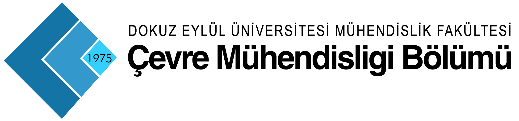 1.Ara Sınav (7.HAFTA)2021-2022 Bahar Yarıyılı 1.Ara Sınav (8.HAFTA)2021-2022 Bahar Yarıyılı2.Ara Sınav (12.HAFTA)2021-2022 Bahar Yarıyılı2.Ara Sınav (13.HAFTA)2021-2022 Bahar YarıyılıFinal2021-2022 Bahar YarıyılıFinal/Bütünleme2021-2022 Bahar YarıyılıBütünlemeSaatler04.04.202205.04.202205.04.202206.04.202207.04.202208.04.202208.04.2022SaatlerPazartesiSalıSalıÇarşambaPerşembeCumaCuma08:30MTS 3009 Çevrenin Kor. Amaç. Disiplin. Proj. Geliştir.A30109:25ÇEV1012 Teknik İngilizceA10310:20ÇEV3616 Hava Kirliliği ve KontrolüA304,20313:00ÇEV3622 Biyolojik ProseslerA204,104ÇEV1006 Çevre Biyolojisi ve EkolojisiA104,301ÇEV3618 İçme Sularının ArıtılmasıA304,202ÇEV3624 Tehlikeli AtıklarA304,204Saat:13.55İNŞ1012 StatikA104,304,204Saat:13.55ÇEV3024 HidrolojiA301,20314:50YDİ1006 Yabancı DilA30217:00FİZ1102 Fizik-IIA104,204TD1002 Türk Dili-IIA104,204TD1002 Türk Dili-IIA104,204ATA1002 Atatürk İlkeleri ve İnkılapTarihi-IIA104,204MAT1010 Matematik-IIA104,204Saatler11.04.202211.04.202211.04.202211.04.202212.04.202212.04.202212.04.202213.04.202214.04.202214.04.202214.04.202215.04.202215.04.202215.04.2022SaatlerPazartesiPazartesiPazartesiPazartesiSalıSalıSalıÇarşambaPerşembePerşembePerşembeCumaCumaCuma09:0009:25ÇEV2406 Çevre Müh. için Say. Yönt.A104,204ÇEV2406 Çevre Müh. için Say. Yönt.A104,204ÇEV2406 Çevre Müh. için Say. Yönt.A104,204ÇEV2408 Atmosfer Fiziği ve KimyasıA201,202ÇEV4046 Endüstri Atıksularının ArıtılmasıA302,303ÇEV4046 Endüstri Atıksularının ArıtılmasıA302,303ÇEV4046 Endüstri Atıksularının ArıtılmasıA302,303ÇEV4752 Madencilik Faaliyetlerinde Atık YönetimiA301ÇEV4752 Madencilik Faaliyetlerinde Atık YönetimiA301ÇEV4752 Madencilik Faaliyetlerinde Atık YönetimiA30110:20ESE2016 Env. Poll. & It’s ControlA304MAK2019 Termodinamiğe GirişA201,204,203MAK2019 Termodinamiğe GirişA201,204,203ÇEV4095 Çev. Müh. Nano.Uyg.A302ÇEV4048 Arıtma Çamurlarının BertarafıA304,204ÇEV4048 Arıtma Çamurlarının BertarafıA304,204ÇEV4048 Arıtma Çamurlarının BertarafıA304,204ÇEV4050 Arıtma Tesisi TasarımıA304,20413:00MSİ2016 Çevre Kirliliği ve KontrolüA301MSİ2016 Çevre Kirliliği ve KontrolüA301ÇEV4052 Bilg. Des. Tek. ÇizimLAB 2ÇEV4052 Bilg. Des. Tek. ÇizimLAB 2ÇEV2010 Çevre Analiz TeknikleriA201,104İNŞ2018 HidrolikA201,202İNŞ2018 HidrolikA201,202ÇEV4038 Hava Kir. Ölçüm TeknikleriA30313:55ÇEV4006 Atıksu Arıtma Tesis.İşletimiA30213:55ÇEV4006 Atıksu Arıtma Tesis.İşletimiA30213:55ÇEV4029 Katı Atık Yönetimi ve EkonomisiA30314:50ÇEV4105 Toprak Kirliliği ve Kont.A201ÇEV4105 Toprak Kirliliği ve Kont.A201ÇEV4086 Çevresel Etki DeğerlendirmesiA303ÇEV4086 Çevresel Etki DeğerlendirmesiA303ISG4002 İş Sağlığı ve Güvenliği-IIA201,204ISG4002 İş Sağlığı ve Güvenliği-IIA201,204ISG4002 İş Sağlığı ve Güvenliği-IIA201,20417:00Saatler09.05.202209.05.202210.05.202211.05.202212.05.202213.05.2022SaatlerPazartesiPazartesiSalıÇarşambaPerşembeCuma8.30BİL1002 Bilgisayar ProgramlamaLAB 3-7-1209:25ÇEV3620 İstatistiğe GirişA201,20410:20MTS3020 Enerji ve ÇevreA301ÇEV3614 KanalizasyonA104,204ÇEV3616 Hava Kirliliği ve KontrolüA304,20313:00MTS3001 BiyoteknolojiA204ÇEV1208 Çevre Mühendisliği Kimyası-IA104,30414:5017:00MAT1010 Matematik-IIA104,204Saatler16.05.202216.05.202216.05.202217.05.202218.05.202218.05.202219.05.202220.05.2022SaatlerPazartesiPazartesiPazartesiSalıÇarşambaÇarşambaPerşembeCuma09:25ÇEV2408 Atmosfer Fiziği ve KimyasıA201,202ÇEV2408 Atmosfer Fiziği ve KimyasıA201,202RESMİ TATİL10:20MAK2019 Termodinamiğe GirişA201,204,203MAK2019 Termodinamiğe GirişA201,204,203MAK2019 Termodinamiğe GirişA201,204,203RESMİ TATİLÇEV2406 Çevre Müh. için Say. Yönt.A204,20113:00ÇEV4097 İklim Değişiminin Çevresel EtkileriA301ÇEV4052 Bilg. Des. Tek. ÇizimLAB 2ÇEV2010 Çevre Analiz TeknikleriA201,104İNŞ2016 TopografyaA201,204İNŞ2018 HidrolikA201,202ÇEV4064 Mesleki Uygulamalar A104RESMİ TATİL14:50ÇEV4086 Çevresel Etki DeğerlendirmesiA303ÇEV4086 Çevresel Etki DeğerlendirmesiA303ÇEV4086 Çevresel Etki DeğerlendirmesiA303ÇEV4053 Çevre Müh. Coğrafi Bilgi SistemleriLAB 2RESMİ TATİL17:00RESMİ TATİLFİZ1102 Fizik-II LaboratuvarSaat06.06.202206.06.202206.06.202206.06.202207.06.202208.06.202209.06.202209.06.202209.06.202209.06.202210.06.202210.06.202210.06.202210.06.2022SaatPazartesiPazartesiPazartesiPazartesiSalıÇarşambaPerşembePerşembePerşembePerşembeCumaCumaCumaCuma09:00MTS 3009 Çevrenin Kor. Amaç. Disiplin. Proj.Geliştir.A301MTS 3009 Çevrenin Kor. Amaç. Disiplin. Proj.Geliştir.A301ÇEV2010 Çevre Analiz TeknikleriA201,204ÇEV2010 Çevre Analiz TeknikleriA201,204MAK2019 Termodinamiğe GirişA201,204,203ÇEV2406 Çevre Müh. için Say. Yönt.A104,204İNŞ2016 TopografyaA104,204İNŞ2016 TopografyaA104,204İNŞ2016 TopografyaA104,204İNŞ2016 TopografyaA104,204İNŞ2018 HidrolikA201,202İNŞ2018 HidrolikA201,202İNŞ2018 HidrolikA201,202İNŞ2018 HidrolikA201,20210:30MTS3020 Enerji ve ÇevreA301ESE2016 Env. Poll. & It’s ControlA304ESE2016 Env. Poll. & It’s ControlA304ÇEV4048 Arıtma Çamur. Bert.A303-104ÇEV4046 Endüstri Atıksularının ArıtılmasıA104,303ÇEV4050 Arıtma Tesisi TasarımıA201,304ÇEV4097 İklim Değişiminin Çevresel EtkileriA201ÇEV4097 İklim Değişiminin Çevresel EtkileriA201ÇEV4052 Bilg. Des. Tek. ÇizimLAB 2ÇEV4052 Bilg. Des. Tek. ÇizimLAB 2ÇEV4105 Toprak Kirliliği ve Kont.A201ÇEV4105 Toprak Kirliliği ve Kont.A201ÇEV4086 Çevresel Etki DeğerlendirmesiA303ÇEV4086 Çevresel Etki DeğerlendirmesiA30313:00MSİ2016 Çevre Kirliliği ve Kont.A301MTS3001 BiyoteknolojiA204MTS3001 BiyoteknolojiA204BİL1002 Bilgisayar ProgramlamaLAB 5-6-7ÇEV1006 Çevre Biyolojisi ve EkolojisiA201,204İNŞ1012 StatikA104,204,201ÇEV1208 Çevre Müh. Kimyası-IA104,304ÇEV4006 Atıksu Arıtma Tesis.İşletimiA302ÇEV4006 Atıksu Arıtma Tesis.İşletimiA302ÇEV4029 Katı Atık Yönetimi ve EkonomisiA303ÇEV1012 Teknik İngilizceA302YDİ1006 Yabancı DilA303YDİ1006 Yabancı DilA303ÇEV4752 Madencilik Faaliyetlerinde Atık YönetimiA30115:00ÇEV3614 KanalizasyonA104,304ÇEV3614 KanalizasyonA104,304ÇEV3614 KanalizasyonA104,304ÇEV3614 KanalizasyonA104,304ÇEV3622 Biyolojik ProseslerA304,301ÇEV3624 Tehlikeli AtıklarA303,304ÇEV3618 İçme Sularının ArıtılmasıA201,203ÇEV3618 İçme Sularının ArıtılmasıA201,203ÇEV3618 İçme Sularının ArıtılmasıA201,203ÇEV3618 İçme Sularının ArıtılmasıA201,203ÇEV3024 HidrolojiA201,203ÇEV3024 HidrolojiA201,203ÇEV3024 HidrolojiA201,203ÇEV3024 HidrolojiA201,20317:00FİZ1102 Fizik-IIA104,204FİZ1102 Fizik-IIA104,204FİZ1102 Fizik-IIA104,204FİZ1102 Fizik-IIA104,204MAT1010 Matematik-IIA104,204TD1002 Türk Dili-IIA104,204TD1002 Türk Dili-IIA104,204TD1002 Türk Dili-IIA104,204TD1002 Türk Dili-IIA104,204ATA1002 Atatürk İlkeleri ve İnkılapTarihi-IIA104,204ATA1002 Atatürk İlkeleri ve İnkılapTarihi-IIA104,204ATA1002 Atatürk İlkeleri ve İnkılapTarihi-IIA104,204ATA1002 Atatürk İlkeleri ve İnkılapTarihi-IIA104,204Saatler13.06.202214.06.202215.06.202216.06.202216.06.202216.06.202216.06.202217.06.2022SaatlerPazartesiSalıÇarşambaPerşembePerşembePerşembePerşembeCuma09:00ÇEV2408 Atmosfer Fiziği ve KimyasıA201,202MTS 3009 Çevrenin Kor. Amaç. Disiplin. Proj. Geliştir.A301MTS 3009 Çevrenin Kor. Amaç. Disiplin. Proj. Geliştir.A301ÇEV2010 Çevre Analiz TeknikleriA201ÇEV2010 Çevre Analiz TeknikleriA201MAK2019 Termodinamiğe GirişA104,20410:30ÇEV4064 Mesleki UygulamalarA104ÇEV4038 Hava Kir. Ölçüm TeknikleriA302ISG4002 İş Sağlığı ve Güvenliği-IIA201,204MTS3020 Enerji ve ÇevreA301ESE2016 Env. Poll. & It’s ControlA304ESE2016 Env. Poll. & It’s ControlA304ÇEV4048 Arıtma Çamur. Bert.A104ÇEV4046 Endüstri Atıksularının ArıtılmasıA30413:00ÇEV4095 Çev. Müh. Nano.Uyg.A302ÇEV4053 Çevre Müh. Coğrafi Bilgi SistemleriLAB 2MSİ2016 Çevre Kirliliği ve KontrolüA301MTS3001 BiyoteknolojiA204MTS3001 BiyoteknolojiA204BİL1002 Bilgisayar ProgramlamaLAB 5-6-7İNŞ1012 StatikA104,20415:00ÇEV3620 İstatistiğe GirişA303,304ÇEV3616 Hava Kirliliği ve KontrolüA304,303ÇEV3614 KanalizasyonA104ÇEV3614 KanalizasyonA104ÇEV3614 KanalizasyonA104ÇEV3614 KanalizasyonA104ÇEV3622 Biyolojik ProseslerA20117:00FİZ1102 Fizik-IIA204FİZ1102 Fizik-IIA204FİZ1102 Fizik-IIA204FİZ1102 Fizik-IIA204MAT1010 Matematik-IIA204Saatler20.06.202220.06.202221.06.202221.06.202221.06.202221.06.202222.06.202222.06.202223.06.202224.06.2022SaatlerPazartesiPazartesiSalıSalıSalıSalıÇarşambaÇarşambaPerşembeCuma09:00ÇEV2406 Çevre Müh. için Say. Yönt.A104,204ÇEV2406 Çevre Müh. için Say. Yönt.A104,204İNŞ2016 TopografyaA104,204İNŞ2016 TopografyaA104,204İNŞ2016 TopografyaA104,204İNŞ2016 TopografyaA104,204İNŞ2018 HidrolikA104İNŞ2018 HidrolikA104ÇEV2408 Atmosfer Fiziği ve KimyasıA10410:30ÇEV4050 Arıtma Tesisi TasarımıA201ÇEV4050 Arıtma Tesisi TasarımıA201ÇEV4097 İklim Değişiminin Çevresel EtkileriA103ÇEV4097 İklim Değişiminin Çevresel EtkileriA103ÇEV4052 Bilg. Des. Tek. ÇizimLAB 2 ÇEV4052 Bilg. Des. Tek. ÇizimLAB 2 ÇEV4105 Toprak Kirliliği ve Kont.A203ÇEV4086 Çevresel Etki DeğerlendirmesiA303ÇEV4064 Mesleki UygulamalarA201ÇEV4038 Hava Kir. Ölçüm TeknikleriA20113:00ÇEV1006 Çevre Biyolojisi ve EkolojisiA104ISG4002 İş Sağlığı ve Güvenliği-IIA202ÇEV1012 Teknik İngilizceA202YDİ1006 Yabancı DilA203ÇEV4006 Atıksu Arıtma Tesis.İşletimiA303ÇEV4029 Katı Atık Yönetimi ve EkonomisiA302ÇEV1208 Çevre Mühendisliği Kimyası-IA201ÇEV4752 Madencilik Faaliyetlerinde Atık YönetimiA302ÇEV4095 Çev. Müh. Nano.Uyg.A204ÇEV4053 Çevre Müh. Coğrafi Bilgi SistemleriLAB 215:00ÇEV3624 Tehlikeli AtıklarA204ÇEV3624 Tehlikeli AtıklarA204ÇEV3618 İçme Sularının ArıtılmasıA304ÇEV3618 İçme Sularının ArıtılmasıA304ÇEV3618 İçme Sularının ArıtılmasıA304ÇEV3618 İçme Sularının ArıtılmasıA304ÇEV3024 HidrolojiA304ÇEV3024 HidrolojiA304ÇEV3620 İstatistiğe GirişA304ÇEV3616 Hava Kirliliği ve KontrolüA30417:00TD1002 Türk Dili-IIA204TD1002 Türk Dili-IIA204TD1002 Türk Dili-IIA204TD1002 Türk Dili-IIA204ATA1002 Atatürk İlkeleri ve İnkılapTarihi-IIA204ATA1002 Atatürk İlkeleri ve İnkılapTarihi-IIA204